УДК 123; JEL Classification: А10, В40НАЗВАНИЕ СТАТЬИС.И. Петров, Б.Г. Иванов, В.И. Петров профессор, д.т.н., зав. кафедрой «Производственный контроллинг»; доцент, к.э.н.; аспирантМГТУ им. Н.Э.Баумана, г. Москва prefix@domain.ru, author2@mail.ru, author3@mail.ruАннотация: краткая характеристика статьи. Аннотация показывает отличительные особенности и достоинства издаваемого произведения, помогает читателям сориентироваться в их выборе. Размер аннотации – не более 5-6 строк (не более 500 знаков с пробелами).Ключевые слова: слово, слово, слово, слово. TITLE OF THE ARTICLESergey Petrov, Boris Ivanov, Vladimir Petrov Head of department «   », professor, Doctor of Technical Sc.; 
associate professor, PhD; postgraduateBauman University, Moscow prefix@domain.ru, another_author@mailservice.ruAbstract: a brief description of the article. Abstract shows the distinctive features and advantages of published work, helps readers navigate their choice. Size of abstracts is no more than 5-6 lines (no more than 500 characters including spaces).Keywords: word, word, word.ТРЕБОВАНИЯ К ОФОРМЛЕНИЮ ПУБЛИКАЦИЙЭтот файл подготовлен в соответствии с правилами и может быть использован в качестве шаблона. Для публикации необходимо предоставить компьютерный вариант материалов (набранный в Microsoft Word). Материал размещается на странице формата А4 (210 x 297 мм), все поля по 20 мм. Весь текст набирается шрифтом Times New Roman Cyr размером 12 пт. Абзацный отступ 12,5 мм. Интервал – 1,15 пт. Дополнительный интервал между абзацами – 0 пт. Между абзацами не следует ставить пустые строки. Переносы не допускаются. Выравнивание границ текста – по ширине. Общий объём текста не должен превышать 20 000 знаков с пробелами, включая выходную информацию и библиографию.Все сокращения (в том числе аббревиатуры) в тексте должны быть расшифрованы. Используемые в статьях термины, единицы измерения и условные обозначения должны быть общепринятыми. Убедительно просим проверять текст на наличие орфографических и синтаксических ошибок, а файлы на наличие вирусов.В тексте допускается выделение слов или фраз полужирным или курсивным начертанием. Подчеркивание не допускается.Просьба различать тире и дефис.Перед названием раздела необходимо оставить пустую строку. После названия раздела точка не ставится.Рисунки должны быть выполнены аккуратно в любом формате, импортируемом Microsoft Word, их размеры не должны превышать размер текстового поля. Если рисунок состоит из нескольких объектов, все они должны быть объединены в один объект. Все рисунки должны быть пронумерованы и подписаны, как указано в примере. В тексте рукописи обязательно дается ссылка на каждый рисунок (Рисунок 1). Нумерация сквозная. Подписи к рисункам рекомендуется выполнять шрифтом Times New Roman, 12 пт. После подписи к рисунку необходимо оставить пустую строку. Рисунки необходимо выполнять черно-белыми, либо в оттенках серого. Цветные рисунки и фотографии не допускаются.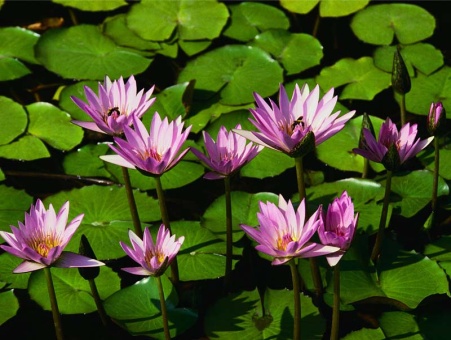 Рисунок 1. Водяные лилииФормулы должны быть набраны при помощи встроенного редактора Equation Editor. Использование других редакторов формул, таких как MathType, не приветствуется. Формулы располагаются по центру строки, нумерация формул сквозная по всему тексту, номера формул располагаются справа. Математические символы переменных как в тексте, так и на иллюстрациях должны быть набраны: латинские – курсивом, русские и греческие – прямые; слова-операторы (min, max, sin, cos и т.п.) – прямые. Если в тексте присутствуют таблицы, они также должны быть пронумерованы и подписаны. Нумерация сквозная. Подпись таблиц осуществляется в верхнем правом углу, как указано в примере. Как и для рисунков, заголовки и содержимое таблиц следует набирать шрифтом размером 12 пт. После таблицы необходимо оставить пустую строку. На каждую таблицу в тексте должна присутствовать ссылка (Таблица 1). Таблица 1 Крупнейшие реки РоссииСписок с использованием буллитов оформляются на основе приведенного ниже примера:маркер – тире;отступы – как в примере;если в конце строки стоит точка с запятой, то следующая строка начинается с маленькой буквы. В конце списка буллитов ставится точка. Нумерованный список оформляется как в приведенном ниже примере:Числа оформляются арабскими цифрами. Отступы – как в примере.После числа ставится точка.После точки текст пишется с заглавной буквы. В конце текста ставится точка.При ссылке на источник после упоминания о нем в тексте проставляют в квадратных скобках номер, под которым он значится в списке литературы, например, [9]. Возможен вариант указания фамилии автора и года выпуска, например (Иванов, 2012).Список литературы оформляется по ГОСТ 7.0.5-2008 «Библиографическое описание документа. Общие требования и правила оформления». Пример оформления приведен ниже. Перед списком литературы ставится слово «ЛИТЕРАТУРА» без точки.ЛИТЕРАТУРАПравила оформления трудов // Чарновские чтения по организации производства. URL: http://czarnowski.bmstu.ru/works/thesis/. (Дата обращения: 01.10.2016). Монографии, брошюры и т.п.: Баранов С.И. Синтез микропрограммных автоматов (граф-схема и автоматы).  Л.: Энергия, Ленингр. отд-ие, 1979.  232 с.Работа, являющаяся частью более крупного издания: Дементьева М.И. Изучение спроса за рубежом // Дементьева М.Л., Ходорова З.С. Спрос и его изучение в общественном питании.  М., 1976.  С. 73-86.Тезисы докладов: Зернов А.Н. Планирование развития социального облика региона // Проблемы концентрации общественного производства в развитии производительных сил Нечерноземной зоны: Тез. докл. Всерос. конф.  Саранск. 1977.  С. 259-298.Периодические издания: Адян С.И. О простоте периодических произведений групп // Докл. АН СССР. 1975.  Т. 241, № 4.  С. 745-748.Диссертации и авторефераты: Мушура Ю.С. Предельные теоремы для функционалов от случайных полей: дис. ...канд.физ.-мат.наук.  Киев. 1978. 163 с.Авторские свидетельства, патенты:  Двоичный сумматор:а.с.2000498 РФ / Ю.Н.Корнеев, С.В. Пискунов, С.Н. Сергеев заявл.18.12.00;опубл.20.03.99.Бюлл.№3ГОСТ, ОСТЫ, РТМ:ГОСТ 8239-72. Сталь горячекатная. Балки двутавровые. Сортамент.  М., 1973. 40 с.Препринты: Писарев А.Ф. Оптический резонансный метод формирования треков частиц в жидких средах.  Дубна. 1978.  27 с. (Препринт Объед. ин-та ядер, исслед., Р. 13 -11466).Отчеты: Исследование работы … : Отчет по теме «...» / МГТУ. Руководитель темы И.И. Новиков. Исполнители Петров С.И., Сидовкин Н.И. ГР № Б087692, Инв. № 4859.  М., 1981.  140 с.Электронные издания:Члиянц Г. Создание телевидения // QRZ.RU: сервер радиолюбителей России. 2004. URL: http://www.qrz.ru/articles/article260.html (дата обращения 21.02.2006)КОНТАКТЫИванов Иван Иванович, профессор, д.э.н.Зав. кафедрой «Производственный контроллинг» Малаховского государственного технического университета им.Л.Я.Петрова ivanov@malahovka.ru№ п/пНазваниеДлина, кмПлощадь бассейна, тыс. Км1Лена432024182Енисей (с Бий-Хемом)413027073Обь (с Катунью)407024254Волга36901380